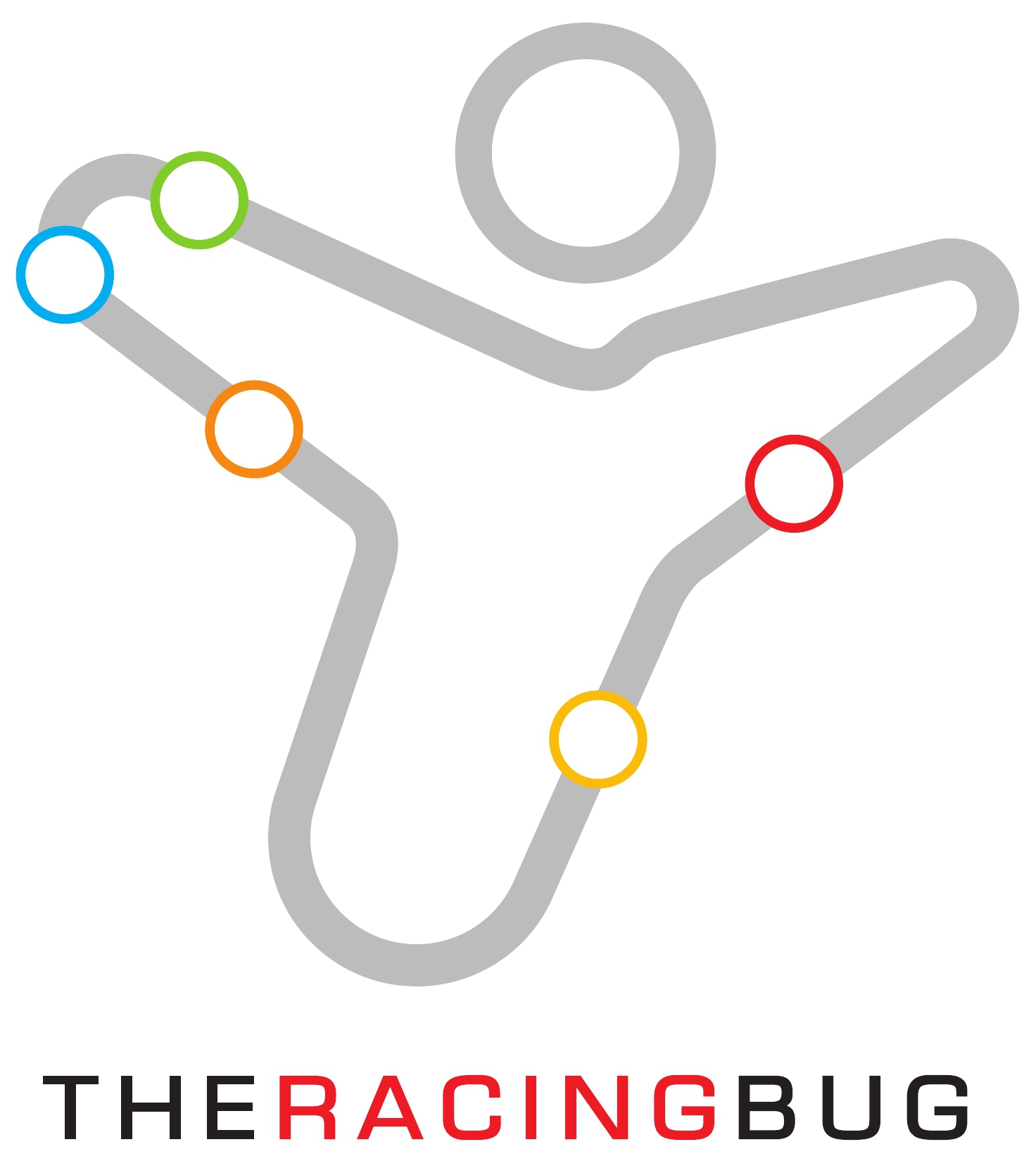 JOB TITLE:  Practical Graphic Designer PERMANENT - FULL TIME 
RENUMERATION: from £18000 to £23000 pa based on experience  LOCATION:  Amersham, BuckinghamshireNote: Our facility is in a rural location which is difficult to access without own transport.ROLE DESCRIPTION Due to continued rapid growth, we are currently seeking a hands-on, Practical Graphic Designer to join our team.  Assisting in a wide range of graphics tasks and their practical application.  The role will include design and arrangement of graphics in a broad range of applications as well as production using our Roland equipment and application on sign boards, vehicles and 3D models.  Full training can be provided for the production aspects but applicants must possess a natural aptitude for hands-on work and be keen to constantly adapt and develop to new materials, technology and techniques.The perfect role for a Graphic Designer who aspires to add a full range of front line business skills to a creative foundation. We are keen to hear from applicants who have: Advanced skills in Graphic Design software including Illustrator and PhotoshopHands-on, Artistic and Creative FlairGood basic communication, office and IT skills (including Microsoft office)  Drive to quickly learn and develop new tasks, skills and techniques Experience of Website & Social Media creation and maintenanceReliability & Punctuality – In our industry there is no room for anything other than exceptional Reliability and Punctuality.  Please do not apply for any role unless you can demonstrate a proven record of unblemished attendance and timekeeping.The successful applicant will thrive on being at the heart of an innovative and fast moving business.  The role offers boundless opportunities to progress within a rapidly growing business.  THE COMPANY -  The Racing Bug GroupThe Racing Bug Group undertakes a broad range of activities within the Motorsport and Events industries for some of the world's leading, high profile brands.  The company is respected worldwide for Innovation, Engineering excellence and outstanding Event Delivery.  Our biggest growth area surrounds our scale motor racing systems; the World’s Number 1 Mobile Motorsport Experience.  We design and manufacture every element of these systems involving advanced manufacturing processes in vehicle, mechanical, electrical and computer engineering.  The Racing Bug is in the business of putting smiles on faces and always over delivers in every respect.  Through the quality of our equipment and delivery we offer clients the most vibrant and exciting element of any event or venue.  The business operates throughout the globe.PROGRESSION
This is a unique opportunity to join the team of one of the UK’s most successful, innovative and fastest growing event providers. We target our recruitment at finding great people.  Our outstanding team love creating awesome things and everyone is on the front line of the innovative and creative process. 

We offer ‘fast track’ opportunities for outstanding employees to grow and progress within the company.  In return for hard work the role offers variety, independence and the chance to work with great people, serving blue chip brands and a delighted public. HOURS/DAYSThe role is based on a 40 hour, 5 day week Mon-Fri.  Including numerous opportunities for overtime and premium rates within our busy events and venue schedule. SUMMARY If you’re a creative, hands-on, ambitious person that would like to work in an innovative, fast moving, and exciting position where life is all about putting smiles on faces then we would be delighted to hear more from you.